BetreuungsplanAnhänge:
     Personalien des Kindes                  Plan Nr.      		       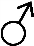 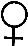 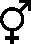 Personalien des Kindes                  Plan Nr.      		       Personalien des Kindes                  Plan Nr.      		       Personalien des Kindes                  Plan Nr.      		       Name:	     Geburtsdatum:      Betreuungsplan Datum:      Ersetzt Plan Nr./Datum:      ausgefüllt von:       Betreuungsplan Datum:      Ersetzt Plan Nr./Datum:      ausgefüllt von:       Vorname:	     Geburtsdatum:      Betreuungsplan Datum:      Ersetzt Plan Nr./Datum:      ausgefüllt von:       Betreuungsplan Datum:      Ersetzt Plan Nr./Datum:      ausgefüllt von:       DiagnosenDiagnosenDiagnosenGewicht: 	     Vom:      DiagnosenDiagnosenDiagnosenLänge: 	     Vom:      Allergien/Unverträglichkeiten	 nicht relevantAllergien/Unverträglichkeiten	 nicht relevantAllergien/Unverträglichkeiten	 nicht relevantAllergien/Unverträglichkeiten	 nicht relevantNotfallmanagementNotfallmanagementNotfallmanagementzu erwartende Symptomatikzu erwartende SymptomatikStufenplanNotfallkontakte (Name/Funktion/Priorität/Tel Nr.)Notfallkontakte (Name/Funktion/Priorität/Tel Nr.)Notfallkontakte (Name/Funktion/Priorität/Tel Nr.)ReanimationsstatusREA		ja     differenziert     nein Besprochen am:      Ergänzende Information zum Reanimationsstatus(Wichtig bei differenziert/nein)Ergänzende Information zum Reanimationsstatus(Wichtig bei differenziert/nein)TherapieoptionenNotfalldiagnostik  ja   differenziert     nein Sauerstoff			   ja 	  nein Antibiotika			   ja 	  nein Absaugen			   ja 	  nein Bebeuteln			   ja 	  nein Verlegung auf IPS		   ja 	  nein Nicht-invasive Beatmung	   ja 	  nein Intubation			   ja 	  nein Katecholamine			   ja 	  nein Begründung/AnmerkungenBegründung/AnmerkungenPatientenverfügung/ Patientenwilleja 	nein Behandlungsvereinbarung:ja 	nein AnmerkungAnmerkungBetreuungsplan besprochen am:      Unterschriften (soweit nötig): Arzt/ Ärztin/ Eltern/ ErziehungsberechtigteDatum:      Betreuungsplan besprochen am:      Unterschriften (soweit nötig): Arzt/ Ärztin/ Eltern/ ErziehungsberechtigteDatum:      Betreuungsplan besprochen am:      Unterschriften (soweit nötig): Arzt/ Ärztin/ Eltern/ ErziehungsberechtigteDatum:      AdresseMutterName:      Tel. Nr.:      E-Mail:      AdresseVaterName:      Tel. Nr.:      E-Mail:      AdresseAndere Tel.:      Religion:      Religion:      Besondere WünscheBesondere WünscheKind
     Kind
     Familie
     Familie
     Ärztliche VerordnungJa	, siehe separater Mediplan / Verordnung (keine Unterschrift nötig)Nein	, dann Unterschrift Arzt/Ärztin.	Name:      		Datum:      						Unterschrift:      	Ärztliche VerordnungJa	, siehe separater Mediplan / Verordnung (keine Unterschrift nötig)Nein	, dann Unterschrift Arzt/Ärztin.	Name:      		Datum:      						Unterschrift:      	Allgemeines Symptom-/ProblemmanagementInklusive nicht-medikamentöse Massnahmen und Medikation, inkl. SteigerungsstufenAllgemeines Symptom-/ProblemmanagementInklusive nicht-medikamentöse Massnahmen und Medikation, inkl. SteigerungsstufenSchmerzenAtemnot / Übermässige SekretproduktionErnährung /FlüssigkeitszufuhrObstipation / DurchfallÜbelkeit / ErbrechenNeurologische Probleme(Epilepsie, Hirndruck, Dystonie, Spastizität)Unruhe / Angst / DepressionInfektionen / FieberBlutungUrinausscheidungSchlaf / FatigueHautveränderungenJuckreizBetreuungsteam/
-personenZuständig fürErreichbarkeitwann/wieTelefonnummerMail-AdresseInfo bei NotfallhospitalisationErhält Kopie des PlansFallführung:Kinderarzt/-ärztin:Spezialist/ Facharzt/-ärztin:Spezialist Palliative Care:Ärztlich:     Pflegerisch:      Bezugspflegende / Pflegeberatung: Kinderspitex, zuständige Einsatzleitung: Kinderspitex, Bezugspflegefachperson:Sozialberatung:PsychologIn:Ernährungsberatung/Still-beratung:PhysiotherapeutIn:Andere Therapeuten:Schule / Institution:Seelsorge:Apotheke/Homecare:Freiwillige:     :      : Bemerkungen: